JĘZYK ROSYJSKI KLASA VII                                                          poniedziałek 25.05.2020									    środa 27.05.2020Temat: Моя семья состоит из трёх человек – odmiana rzeczownika «семья».
              (2 lekcje)Przyjrzyj się ilustracji i zapoznaj się z nazwami członków rodziny.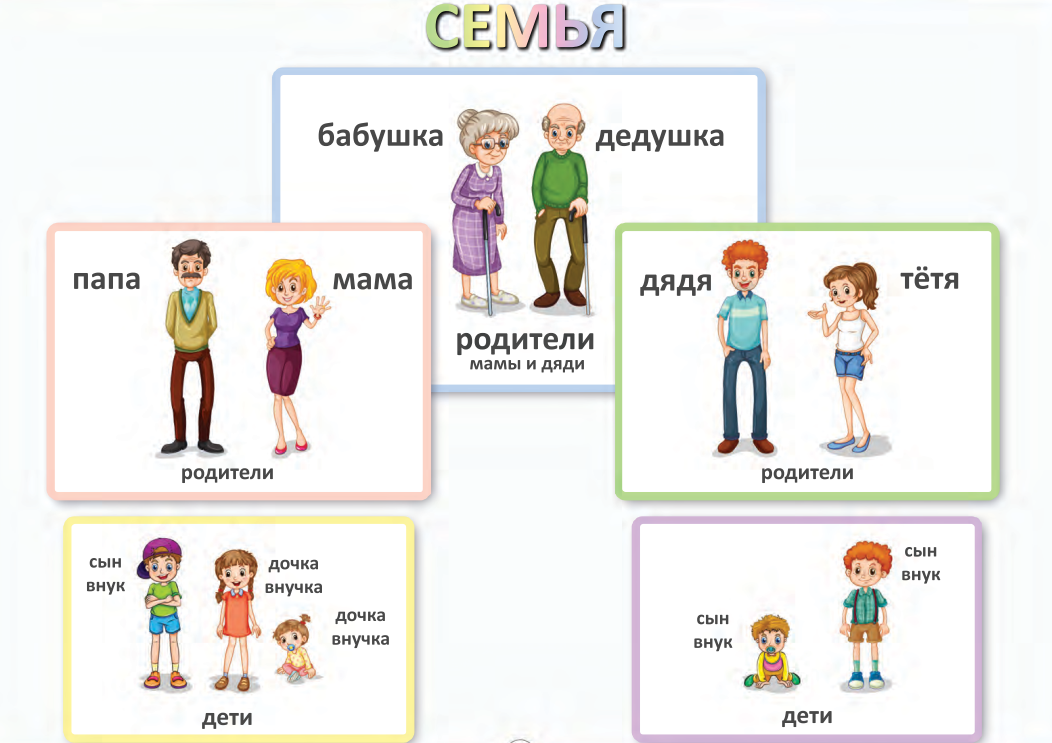 Poniższe słownictwo zapisz w zeszycie: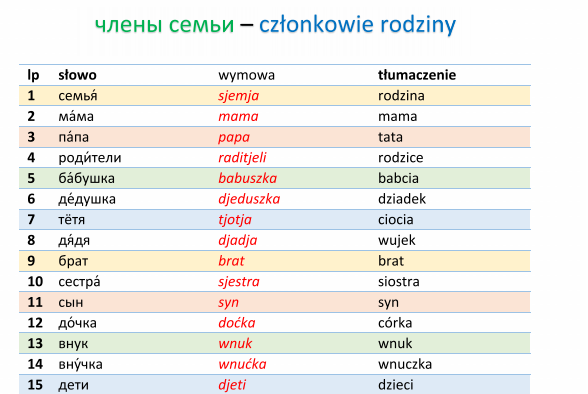 A teraz przyjrzyj się ilustracjom, zapoznaj się kto jest kim i odpowiedz na pytania: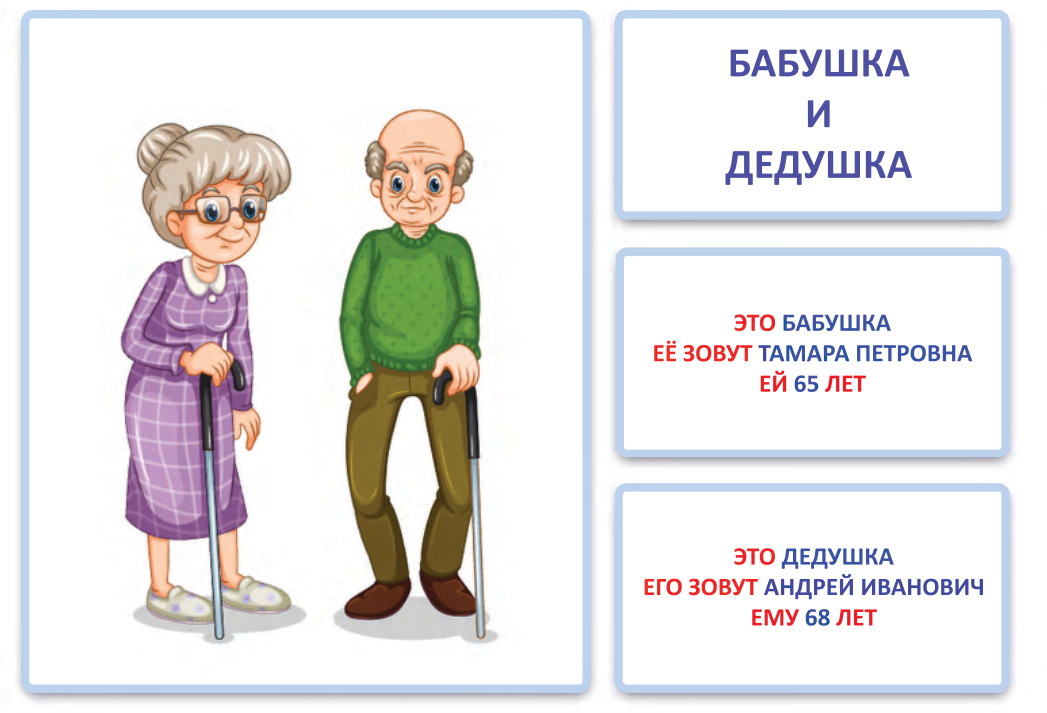 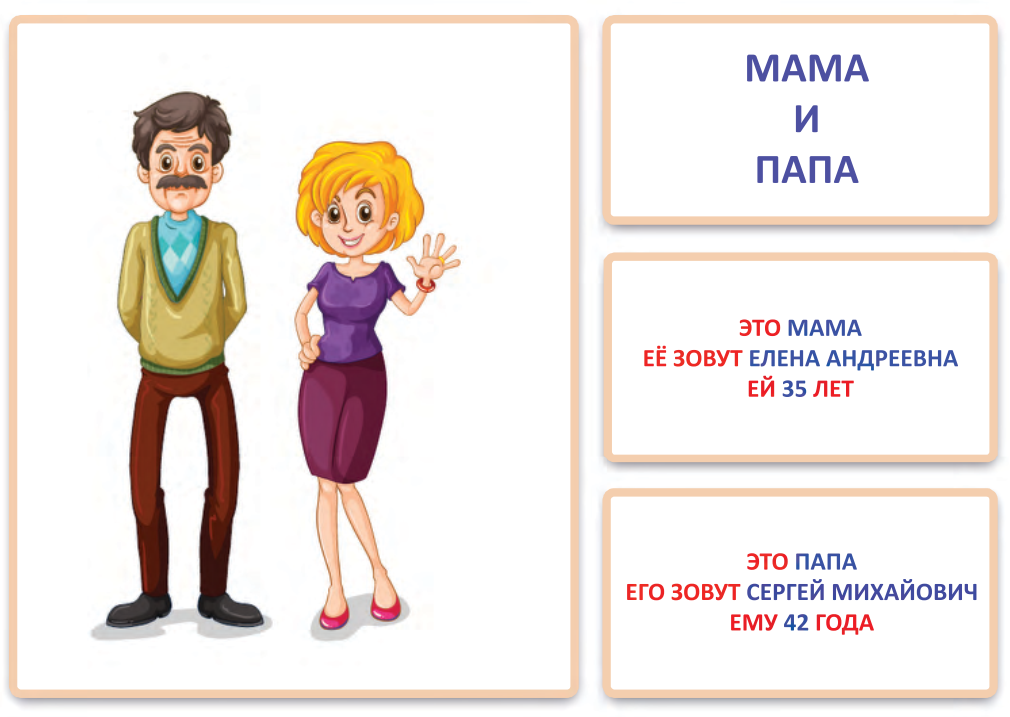 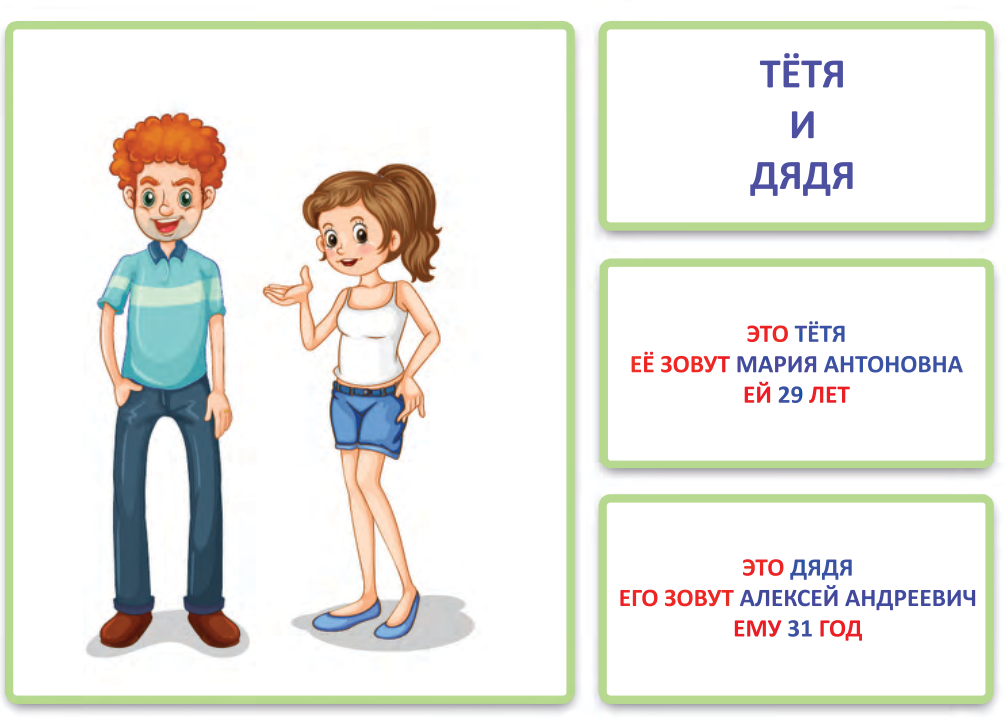 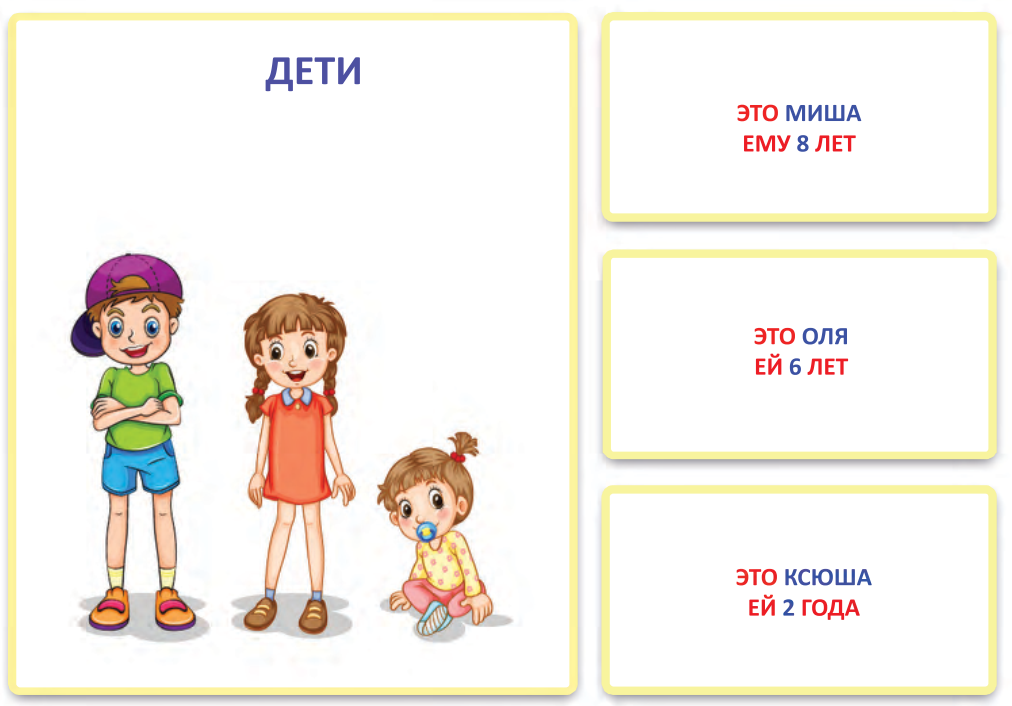 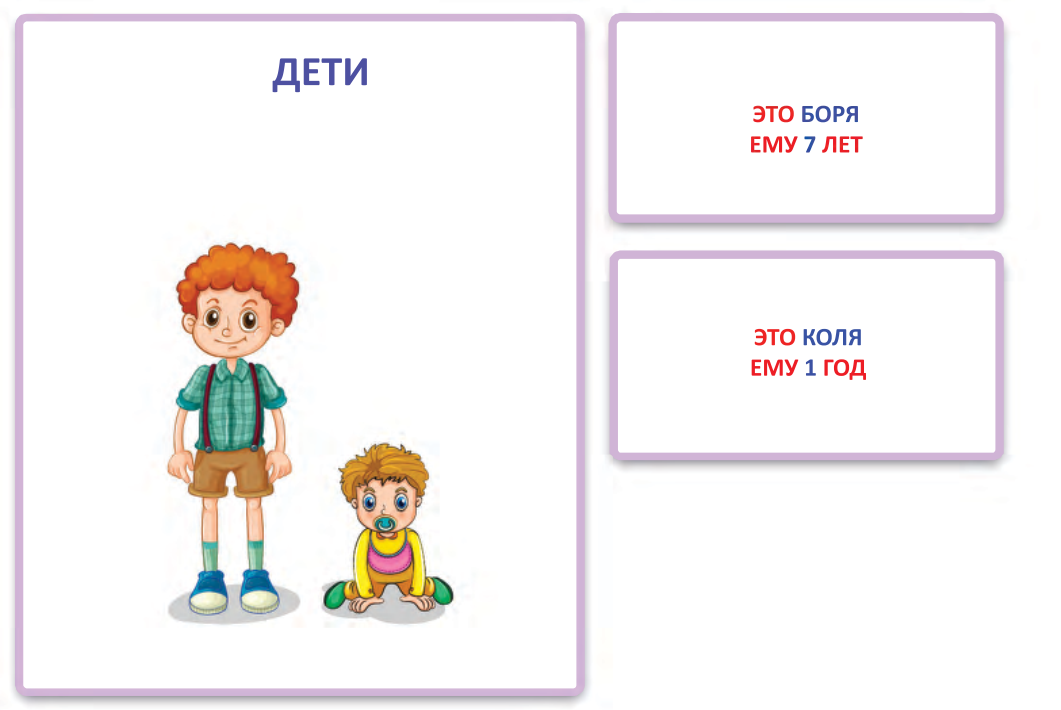 Odpowiedz na pytania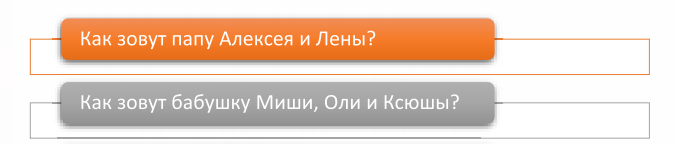 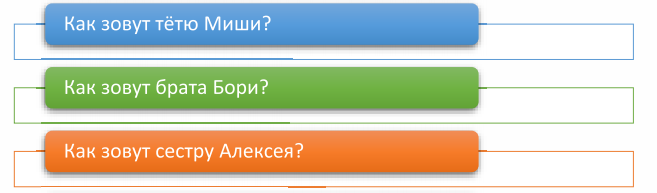 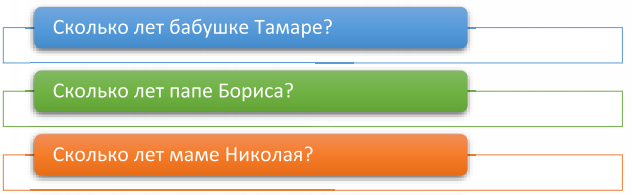 PRACA NA OCENĘ: Wykonaj drzewo genealogiczne swojej rodziny. Możesz wyciąć zdjęcia z gazet lub narysować.  Podpisz członków rodziny i podaj ich imiona. Zrób zdjęcie wykonanej pracy i wyślij na maila lub SMSem.Pozdrawiam
Monika Lesiuk